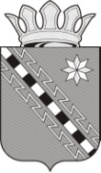 Российская Федерация Новгородская областьАДМИНИСТРАЦИЯ МАЛОВИШЕРСКОГО МУНИЦИПАЛЬНОГО РАЙОНАПОСТАНОВЛЕНИЕг. Малая Вишера	В соответствии с федеральными законами от 6 октября 2003 г. N 131-ФЗ "Об общих принципах организации местного самоуправления в Российской Федерации", от 28 декабря 2009 г. N 381-ФЗ "Об основах государственного регулирования торговой деятельности в Российской Федерации", в целях упорядочения размещения нестационарных торговых объектов на территории Маловишерского муниципального района Новгородской области, улучшения архитектурно-художественного облика, обеспечения надлежащего санитарного состояния Маловишерского муниципального района Новгородской области, создания условий для улучшения организации и качества торгового обслуживания населения Маловишерского муниципального района Новгородской области, улучшения эстетического облика ПОСТАНОВЛЯЮ:1. Утвердить прилагаемое Положение о порядке размещения нестационарных торговых объектов на территории Маловишерского муниципального района Новгородской области.2.  Опубликовать постановление в бюллетене «Возрождение».Проект подготовила: Шалагина Татьяна ВикторовнаСогласовано:Заведующая юридическим отделом                                        Е.В.ФилимоноваУтвержденопостановлениемАдминистрации муниципального районаот ________ N ____Положениео порядке размещения нестационарных торговых объектовна территории Маловишерского муниципального района Новгородской области 1. Общие положения1.1. Настоящее Положение разработано в соответствии с Гражданским кодексом Российской Федерации, федеральными законами от 6 октября 2003 г. N 131-ФЗ "Об общих принципах организации местного самоуправления в Российской Федерации", от 28 декабря 2009 г. N 381-ФЗ "Об основах государственного регулирования торговой деятельности в Российской Федерации", постановлением Министерства промышленности и торговли Новгородской области от 29.11.2019 N 5 "Об установлении Порядка разработки и утверждения схемы размещения нестационарных торговых объектов на земельных участках, в зданиях, строениях, сооружениях, находящихся в государственной собственности или муниципальной собственности", решением Думы Маловишерского муниципального района Новгородской области от 02.12.2021 N 493 "Об утверждении Общих требований к нестационарным торговым объектам, размещаемым на территории Маловишерского муниципального района Новгородской области (Дизайн-код)", постановлением Администрации муниципального района от 27.04.2015 N 284 "О схеме размещения нестационарных торговых объектов, расположенных на земельных участках, в зданиях, строениях, сооружениях, находящихся в муниципальной собственности, на территории Маловишерского района", в целях упорядочения размещения и функционирования нестационарных торговых объектов на территории Маловишерского муниципального района Новгородской области (далее муниципальный район), создания условий для улучшения организации и качества торгового обслуживания населения муниципального района, улучшения эстетического облика.1.2. Настоящее Положение определяет порядок размещения нестационарных торговых объектов на территории муниципального района на земельных участках, в зданиях, строениях, сооружениях, находящихся в муниципальной собственности, а также на земельных участках, государственная собственность на которые не разграничена.Объектами нестационарной торговли в муниципальном районе являются торговые объекты, представляющие собой временные сооружения или временные конструкции, не связанные прочно с земельным участком, вне зависимости от наличия или отсутствия подключения (технологического присоединения) к сетям инженерно-технического обеспечения, в том числе передвижное сооружение.1.3. Требования, предусмотренные настоящим Положением, не распространяются на отношения, связанные с размещением нестационарных торговых объектов:находящихся на территориях розничных рынков;при проведении ярмарок, имеющих временный характер, выставок-ярмарок;при проведении праздничных, общественно-политических, культурно-массовых и спортивных мероприятий, имеющих краткосрочный характер;на разносную торговлю.1.4. Размещение нестационарных торговых объектов осуществляется с целью:удовлетворения потребности населения в доступности продовольственных и непродовольственных товаров (услуг) малыми форматами розничной торговли;достижения и последующего соблюдения установленных нормативов минимальной обеспеченности населения муниципального района площадью нестационарных торговых объектов;соблюдения прав и законных интересов населения по обеспечению требований безопасности при размещении нестационарных торговых объектов на территории муниципального района в соответствии с требованиями действующего законодательства;обеспечения единства требований к размещению нестационарных торговых объектов, расположенных на территории муниципального района;формирования многоформатной торговой инфраструктуры с учетом видов и типов торговых объектов, форм и способов торговли.1.5. Размещение нестационарных торговых объектов на земельных участках, в зданиях, строениях, сооружениях, находящихся в муниципальной собственности, а также на земельных участках, государственная собственность на которые не разграничена, осуществляется на основании договоров о предоставлении права на размещение нестационарных торговых объектов, заключенных с Администрацией муниципального района.1.6. Нестационарные торговые объекты должны соответствовать Общим требованиям к нестационарным торговым объектам, размещаемым на территории Маловишерского муниципального района к нестационарным торговым объектам, размещаемым на территории Маловишерского муниципального района Новгородской области (дизайн-коду), утвержденным решением Думы Маловишерского района.Не допускается увеличение площади и размеров, изменение места расположения, установленного схемой размещения нестационарных торговых объектов, расположенных на земельных участках, в зданиях, строениях, сооружениях, находящихся в муниципальной собственности, на территории муниципального района, утвержденной постановлением Администрации муниципального района (далее - Схема), обустройство ограждений и других конструкций нестационарных торговых объектов.Не допускается установка владельцем нестационарного торгового объекта (далее - владелец НТО) либо лицом, осуществляющим предпринимательскую деятельность в нестационарном торговом объекте, дополнительного торгового оборудования на земельном участке около нестационарного торгового объекта (холодильники, приспособления для выкладки товара и т.п.).1.7. Места для размещения нестационарных торговых объектов на земельных участках, в зданиях, строениях, сооружениях, находящихся в муниципальной собственности, либо на земельных участках, государственная собственность на которые не разграничена, предоставляются юридическим лицам и индивидуальным предпринимателям в соответствии со Схемой путем проведения торгов в форме аукциона, открытого по составу участников (далее - аукцион), либо без проведения аукциона в случаях, установленных настоящим Положением.1.8. Деятельность индивидуальных предпринимателей и юридических лиц с использованием нестационарных торговых объектов должна осуществляться в соответствии с правилами продажи отдельных видов товаров, правилами оказания услуг общественного питания, санитарными нормами и правилами, требованиями федерального законодательства в сфере продажи этилового спирта и спиртосодержащей продукции, по соблюдению ограничений и запретов в сфере торговли табачной продукцией и табачными изделиями, в сфере защиты прав потребителей, трудового законодательства, а также соответствовать требованиям безопасности жизни и здоровья людей.1.9. В течение срока действия договора о предоставлении права на размещение нестационарного торгового объекта на территории муниципального района владелец НТО обязан обеспечить соблюдение требований Правил благоустройства городских и сельских поселений муниципального района (далее - Правила благоустройства), соблюдение санитарных норм и правил, градостроительных регламентов, экологических, противопожарных и иных нормативов и правил, соблюдение специализации объекта, вывоз мусора и иных отходов от функционирования нестационарного торгового объекта, соответствие нестационарного торгового объекта Дизайн-коду.1.10. Размещение нестационарных торговых объектов на земельных участках, в зданиях, строениях, сооружениях, находящихся в муниципальной собственности, либо на земельных участках, государственная собственность на которые не разграничена, в нарушение Схемы, а также без договора о предоставлении права на размещение нестационарного торгового объекта на территории муниципального района, заключенного по результатам аукциона или без проведения аукциона, считается несанкционированным, а лица, осуществляющие его размещение и ведущие в нем торговую деятельность, привлекаются к ответственности в соответствии с действующим законодательством Российской Федерации и Новгородской области.2. Сроки заключения договоров о предоставлении правана размещение нестационарных торговых объектовна территории муниципального районаДоговоры о предоставлении права на размещение нестационарных торговых объектов на территории муниципального района заключаются в соответствии со Схемой на следующие сроки:для объектов постоянного размещения (функционирующих круглогодично) (киоски, павильоны, торговые автоматы, киоски, объединенные с остановочными навесами, павильоны, объединенные с остановочными навесами) - сроком на 5 лет;для объектов временного размещения (функционирующих до 180 календарных дней в течение календарного года):торговля мороженым, хот-догами, сахарной ватой, вареной кукурузой, безалкогольными напитками и т.п. - с 25 апреля по 20 октября без права на продление договора;торговля овощами, фруктами, бахчевыми культурами, размещение летних кафе - с 25 апреля по 20 октября без права на продление договора;розничная торговля живыми цветами - с 1 марта по 10 марта, с 27 августа по 5 сентября без права на продление договора;розничная торговля искусственными цветами - с 10 апреля по 1 октября без права на продление договора;для торговли с автомобилей - не более одного года без права на продление договора;для объектов, функционирующих в зимний период (торговля натуральными хвойными деревьями и ветками хвойных деревьев), - с 20 по 31 декабря без права на продление договора.3. Порядок заключения договора о предоставлении правана размещение нестационарного торгового объектабез проведения аукциона3.1. Договор о предоставлении права на размещение нестационарного торгового объекта на территории муниципального района (далее - договор) без проведения аукциона заключается при наличии следующих оснований:3.1.1. При заключении договора на новый срок для ранее размещенного на законных основаниях на том же месте нестационарного торгового объекта, предусмотренного Схемой, при условии, что владельцем НТО надлежащим образом исполнены обязанности по ранее заключенному договору;3.1.2. При размещении нестационарного торгового объекта для оказания услуг по ремонту обуви, ремонту часов;3.1.3. При размещении нестационарного торгового объекта по реализации печатной продукции;3.1.4. При размещении нестационарного торгового объекта общественного питания собственником (арендатором) стационарного торгового объекта на земельном участке, смежном с земельным участком под зданием, строением, сооружением, в котором стационарно располагается указанный объект общественного питания, а также при размещении летних кафе, осуществляющих свою деятельность в весенне-летний период.3.2. Для заключения договора владелец НТО представляет в комитет экономики и сельского хозяйства Администрации муниципального района (далее - комитет) следующие документы:заявление о заключении договора на право размещения нестационарного торгового объекта на территории муниципального района (далее - заявление) по форме согласно приложению N 1 к настоящему Положению;документы, удостоверяющие личность индивидуального предпринимателя;документы, удостоверяющие личность представителя владельца НТО и подтверждающие его полномочия;копию договора купли-продажи нестационарного торгового объекта (в случае передачи права собственности на нестационарный торговый объект между хозяйствующими субъектами).3.3. Владелец НТО вправе представить по собственной инициативе следующие документы:выписку из Единого государственного реестра юридических лиц или выписку из Единого государственного реестра индивидуальных предпринимателей, полученную не ранее чем за 1 месяц до подачи заявления;справку налогового органа об отсутствии на дату подачи заявления неисполненной обязанности по уплате налогов, сборов, страховых взносов, пеней, штрафов, процентов, подлежащих уплате в соответствии с законодательством Российской Федерации о налогах и сборах;документ, подтверждающий законность размещения нестационарного торгового объекта за предыдущий период.В случае если владелец НТО не представил документы, указанные в настоящем пункте, комитет в течение 3 рабочих дней начиная со дня, следующего за днем подачи заявления, запрашивает посредством межведомственного запроса от Управления Федеральной налоговой службы по Новгородской области сведения о наличии (отсутствии) неисполненной обязанности по уплате налогов, сборов, страховых взносов, пеней, штрафов, процентов, подлежащих уплате в соответствии с законодательством Российской Федерации о налогах и сборах, а также использует сведения, полученные с интернет-сервиса на официальном сайте Федеральной налоговой службы в информационно-телекоммуникационной сети «Интернет».3.4. Копии документов заверяются подписью и печатью (при наличии) владельца НТО и представляются в комитет с предъявлением оригиналов.Владелец НТО несет полную ответственность за достоверность представляемых сведений.3.5. Для заключения договора по основаниям, указанным в подпункте 3.1.1 настоящего Положения, заявление и документы, указанные в пунктах 3.2, 3.3 настоящего Положения, подаются не позднее 20 календарных дней до окончания срока действия договора.В случае нарушения срока подачи заявления, установленного настоящим пунктом, комитет вправе отказать заявителю в заключении договора.3.6. Срок рассмотрения заявления не более 5 календарных дней.3.7. При принятии решения о заключении договора к уведомлению прилагаются договор и реквизиты для оплаты.Подписанный договор и оригинал платежного документа должны быть представлены в комитет не позднее 15 календарных дней со дня получения заявителем уведомления.Оплата по договору производится в соответствии с условиями, установленными в разделе 4 настоящего Положения.3.8. Для заключения договора по основанию, указанному в подпункте 3.1.1 настоящего Положения, необходимо наличие следующих оснований:место размещения нестационарного торгового объекта должно быть включено в Схему;надлежащее исполнение обязанностей по действующему договору;отсутствие нарушений (за истекший период) Правил благоустройства;отсутствие нарушений требований федерального законодательства в области продажи этилового спирта и спиртосодержащей продукции, отсутствие фактов несоблюдения ограничений и нарушения запретов в сфере торговли табачной продукцией и табачными изделиями;отсутствие нарушений к размещению и внешнему виду нестационарного торгового объекта;отсутствие задолженности и просрочек по внесению платы по действующему договору.При несоблюдении условий, указанных в настоящем пункте, заявителю отказывается в заключении договора.3.9. Порядок предоставления компенсационных мест для размещения нестационарных торговых объектов:3.9.1. В случае принятия Администрацией муниципального района  решения об упразднении (переносе) места размещения нестационарного торгового объекта по основаниям, предусмотренным в абзацах четвертом, пятом пункта 7.2 настоящего Положения, владельцу НТО, осуществляющему торговую деятельность, предоставляется компенсационное место для размещения нестационарного торгового объекта без проведения аукциона (далее - компенсационное место) в соответствии с пунктом 1.5 Порядка разработки и утверждения схемы размещения нестационарных торговых объектов на земельных участках, в зданиях, строениях, сооружениях, находящихся в государственной собственности или муниципальной собственности, утвержденного постановлением Министерства промышленности и торговли Новгородской области от 29.11.2019 N 5;3.9.2. Администрация муниципального района не позднее чем за 3 месяца до дня принятия решения, исключающего возможность дальнейшего размещения нестационарного торгового объекта, в письменной форме уведомляет владельца НТО, имеющего право на предоставление компенсационного места взамен занимаемого места из числа свободных мест в Схеме, об исключении возможности дальнейшего размещения нестационарного торгового объекта с указанием причин;3.9.3. Уведомление, указанное в подпункте 3.9.2 настоящего Положения, должно содержать перечень свободных мест для размещения нестационарных торговых объектов в Схеме и предложение хозяйствующему субъекту о выборе компенсационного места;3.9.4. Уменьшение площади земельного участка, предназначенного для размещения нестационарного торгового объекта, изменение специализации нестационарного торгового объекта, предусмотренной ранее заключенным договором (договором аренды земельного участка, предоставленного для размещения нестационарного торгового объекта), при предоставлении компенсационного места не допускается;3.9.5. Владелец НТО в срок не позднее 10 рабочих дней со дня получения уведомления, указанного в подпункте 3.9.2 настоящего Положения, направляет в комитет заявление о предоставлении компенсационного места для размещения нестационарного торгового объекта на территории муниципального района по форме согласно приложению N 2 к настоящему Положению;3.9.6. В случае если владелец НТО не согласен с предложенными компенсационными местами, он имеет право самостоятельного подбора компенсационного места с последующим рассмотрением на заседании постоянно действующей комиссии по рассмотрению вопросов внесения изменений в схему размещения нестационарных торговых объектов, расположенных на земельных участках, в зданиях, строениях, сооружениях, находящихся в государственной собственности или муниципальной собственности, на территории муниципального района (далее - комиссия);3.9.7. Если владелец НТО выбирает компенсационное место, с ним расторгается действующий договор и заключается новый договор с сохранением срока действия предыдущего договора, после подписания которого он обязан в течение 20 календарных дней освободить занимаемое ранее место размещения нестационарного торгового объекта.4. Цена и порядок оплаты по договору4.1. Цена предмета договора для объектов постоянного размещения (С) определяется по следующей формуле:С = Сс x S : 12 x Т, где:Сс - средний уровень кадастровой стоимости одного квадратного метра земельных участков соответствующей категории и вида разрешенного использования по муниципальному району (руб.);S - площадь нестационарного торгового объекта, кв. м;Т - срок размещения нестационарного торгового объекта, месяцев.4.2. Цена предмета договора для объектов временного размещения (С) определяется по следующей формуле:С = Сс x S : Тг x Т, где:Сс - средний уровень кадастровой стоимости одного квадратного метра земельных участков соответствующей категории и вида разрешенного использования по муниципальному району (руб.);S - площадь нестационарного торгового объекта, кв. м;Тг - количество дней в году;Т - срок размещения нестационарного торгового объекта, дни.4.3. Средний уровень кадастровой стоимости одного квадратного метра земельных участков соответствующей категории и вида разрешенного использования по муниципальному району, утверждается в соответствии со статьей 66 Земельного кодекса Российской Федерации.4.4. Оплата по договору производится ежеквартально равными частями, за I квартал - не позднее 15 числа первого месяца расчетного периода, за II и III кварталы - не позднее 15 числа месяца, следующего за отчетным, за IV квартал - не позднее 15 числа последнего месяца расчетного периода.4.5. Плата за размещение нестационарного торгового объекта по заключенному договору должна вноситься владельцем НТО без дополнительных уведомлений или требований.4.6. При просрочке платежа более чем 30 календарных дней договор расторгается в одностороннем порядке.5. Порядок проведения торгов на право размещениянестационарных торговых объектов5.1. Проведение торгов на право размещения нестационарных торговых объектов осуществляется в форме открытого аукциона.5.2. Предметом аукциона является право на заключение юридическими лицами или индивидуальными предпринимателями с Администрацией муниципального района договора.5.3. Начальная цена предмета аукциона определяется в соответствии с условиями, установленными в пунктах 4.1 - 4.3 настоящего Положения.5.4. Решение о проведении аукциона принимается Администрацией муниципального района в форме постановления Администрации муниципального района.5.5. Организатором аукциона по продаже права на размещение нестационарного торгового объекта на территории муниципального района выступает Администрация Маловишерского муниципального района в лице комитета.5.6. Организатор аукциона:определяет дату, время и место проведения аукциона;организует подготовку, публикацию и размещение не менее чем за 20 календарных дней до дня проведения аукциона извещения о проведении аукциона на официальном сайте Администрации муниципального района в информационно-телекоммуникационной сети «Интернет»;определяет начальную цену предмета аукциона и размер задатка;осуществляет прием, регистрацию и хранение представленных заявок;принимает решение о допуске претендентов к участию в аукционе на признание претендента участником торгов или об отказе в допуске претендента к участию в аукционе;рассматривает и оценивает заявки на участие в аукционе;ведет журнал приема заявок на участие в аукционе, который должен содержать сведения о претендентах, датах подачи заявок, внесенных задатках, а также сведения о претендентах, не допущенных к участию в аукционе, с указанием причин отказа;подписывает журнал приема заявок в течение 1 рабочего дня со дня окончания срока приема заявок;уведомляет в течение 5 календарных дней претендента о признании его участником аукциона;подготавливает договор;организует в течение 15 календарных дней с даты окончания аукциона подготовку и публикацию информации о результатах аукциона на официальном сайте Администрации муниципального района информационно-телекоммуникационной сети «Интернет»;осуществляет иные функции, возложенные на него настоящим Положением.5.7. Извещение о проведении аукциона размещается в порядке, предусмотренном в абзаце третьем пункта 5.6 настоящего Положения.5.8. Извещение о проведении аукциона должно содержать:порядок, место, дату и время начала и окончания срока подачи заявок на участие в аукционе;наименование, местонахождение, почтовый адрес, адрес электронной почты и контактный телефон организатора аукциона;порядок и сроки отзыва заявок на участие в аукционе;формы, порядок, даты начала и окончания предоставления участникам аукциона разъяснений;сведения о времени, месте аукциона, его предмете и порядке проведения;наименование, местонахождение, почтовый адрес, адрес электронной почты и номер контактного телефона организатора аукциона;начальную (минимальную) цену лота и величину повышения начальной цены - "шаг аукциона";вид и тип нестационарного торгового объекта в соответствии с утвержденным Дизайн-кодом;форму договора и срок действия договора, заключаемого по итогам аукциона;требование о внесении задатка, а также размер задатка, реквизиты счета для его перечисления;срок, в течение которого организатор аукциона вправе отказаться от проведения аукциона;порядок определения победителя аукциона, срок, в течение которого победитель аукциона должен подписать договор;указание на то, что условия аукциона, порядок и условия заключения договора с участником аукциона являются условиями публичной оферты, а подача заявки на участие в торгах является акцептом такой оферты.Для мест размещения нестационарных торговых объектов, включенных в Схему, при условии согласования с собственниками инженерных сетей извещение о проведении аукциона должно содержать информацию об указанных условиях соблюдения победителем аукциона правил осуществления деятельности в охранной зоне инженерных сетей.5.9. Организатор аукциона вправе принять решение о внесении изменений в извещение о проведении аукциона не позднее чем за 5 рабочих дней до даты окончания подачи заявок на участие в аукционе. В течение 1 рабочего дня с даты принятия указанного решения такие изменения размещаются организатором аукциона в порядке, предусмотренном в абзаце третьем пункта 5.6 настоящего Положения, и направляются по факсимильной связи или в форме электронных документов всем претендентам.5.10. Организатор аукциона вправе отказаться от проведения аукциона в любое время, но не позднее чем за 3 рабочих дня до наступления даты его проведения. Извещение об отказе от проведения аукциона размещается в источниках, в которых было опубликовано извещение о проведении аукциона. В течение 2 рабочих дней с даты принятия указанного решения организатор аукциона направляет соответствующие уведомления всем претендентам, которые подали заявки на участие в соответствующем аукционе. В случае если установлено требование о внесении задатка, организатор аукциона возвращает претендентам задаток в течение 5 рабочих дней с даты принятия решения об отказе от проведения аукциона.5.11. Претендентами на участие в аукционе являются лица, заявившие о намерении участвовать в аукционе.5.12. Участниками торгов являются претенденты, заявки которых признаны отвечающими требованиям, изложенным в извещении о проведении аукциона.5.13. Для участия в аукционе претенденты представляют в установленный в извещении о проведении аукциона срок заявку на участие в аукционе по форме согласно приложениям N 3 или N 4 к настоящему Положению, включающую обязательство выполнить все условия, содержащиеся в извещении о проведении аукциона.К заявке необходимо приложить следующие документы:полученную не ранее чем за 6 месяцев до дня размещения извещения о проведении аукциона выписку из Единого государственного реестра юридических лиц или нотариально заверенную копию такой выписки (для юридических лиц), выписку из Единого государственного реестра индивидуальных предпринимателей или нотариально заверенную копию такой выписки (для индивидуальных предпринимателей);документы, удостоверяющие личность индивидуального предпринимателя;документы, удостоверяющие личность представителя претендента и подтверждающие его полномочия (при необходимости);платежный документ, подтверждающий внесение задатка на участие в аукционе;заявление (документ) об отсутствии решения арбитражного суда о признании претендента - юридического лица, индивидуального предпринимателя банкротом и об открытии конкурсного производства, об отсутствии решения о приостановлении деятельности претендента в порядке, предусмотренном Кодексом Российской Федерации об административных правонарушениях;опись прилагаемых документов.В случае если заявителем самостоятельно не представлены документы, указанные в абзацах третьем, седьмом настоящего пункта, организатор аукциона запрашивает их посредством информационного межведомственного взаимодействия.5.14. Заявки на участие в аукционе, полученные после окончания срока приема заявок, не рассматриваются и в тот же день возвращаются лицам, подавшим такие заявки. Внесенный задаток подлежит возврату организатором аукциона указанным лицам в течение 5 рабочих дней со дня подписания протокола аукциона.Претендент, подавший заявку на участие в аукционе, вправе отозвать такую заявку в любое время до дня окончания приема заявок на участие в аукционе путем направления уведомления в адрес организатора аукциона. Внесенный задаток подлежит возврату в течение 5 рабочих дней со дня поступления организатору аукциона уведомления об отзыве заявки на участие в аукционе.Претендент, подавший заявку на участие в аукционе, вправе изменить заявку в любое время до дня окончания приема заявок на участие в аукционе. Никакие изменения не вносятся в заявки на участие в аукционе после истечения срока их подачи.Заявки на участие в аукционе должны сохранять свое действие в течение срока проведения процедуры торгов и до завершения указанной процедуры. Процедура торгов завершается подписанием договора или принятием решения об отмене торгов.5.15. Организатор аукциона рассматривает заявки на участие в аукционе на предмет соответствия требованиям, установленным в извещении о проведении аукциона.Срок рассмотрения заявок на участие в аукционе не может превышать 5 рабочих дней с даты окончания срока подачи заявок.5.16. В случае установления факта подачи одним претендентом двух и более заявок на участие в аукционе в отношении одного и того же лота при условии, что поданные ранее заявки таким претендентом не отозваны, все заявки на участие в аукционе такого претендента, поданные в отношении данного лота, не рассматриваются и возвращаются претенденту.5.17. На основании результатов рассмотрения заявок на участие в аукционе организатором аукциона принимается решение о допуске к участию в аукционе претендента и о признании претендента участником аукциона или об отказе в допуске такого претендента к участию в аукционе. Принятое решение фиксируется в журнале приема заявок и подписывается организатором аукциона.Претендент не допускается к участию в торгах в случаях:непредставления документов, определенных в извещении о проведении аукциона, либо наличия в таких документах недостоверных сведений;невнесения задатка.В случае установления факта недостоверности сведений, содержащихся в документах, представленных претендентом, организатор аукциона обязан отстранить такого претендента от участия в аукционе на любом этапе его проведения. Отстранение претендентов от участия в аукционе фиксируется в протоколе аукциона. При этом в протоколе указываются установленные факты недостоверности сведений в представленных претендентом документах.Претенденты, подавшие заявки на участие в аукционе и не допущенные к участию в аукционе, уведомляются организатором аукциона о принятом решении на следующий рабочий день после принятия решения организатором аукциона об отказе в допуске к участию в аукционе, в том числе посредством электронной почты по адресу, указанному в заявке.5.18. Организатор аукциона обязан вернуть задаток претенденту, не допущенному к участию в аукционе, в течение 5 рабочих дней с даты принятия решения об отказе в допуске к участию в аукционе.5.19. В случае если принято решение об отказе в допуске к участию в аукционе всех претендентов или о признании только одного претендента участником аукциона, торги признаются несостоявшимися. В случае если в извещении о проведении аукциона предусмотрено два и более лота, торги признаются несостоявшимися только в отношении того лота, решение об отказе в допуске к участию в котором принято относительно всех претендентов или решение о допуске к участию в котором и признании участником торгов принято относительно только одного претендента.5.20. В целях организации и проведения аукциона создается комиссия по проведению аукциона. Состав комиссии по проведению аукциона утверждается постановлением Администрации муниципального района (комиссия по проведению аукциона формируется из представителей Администрации муниципального района).Число членов комиссии по проведению аукциона должно быть не менее пяти человек.Замена членов комиссии по проведению аукциона допускается по решению председателя комиссии по проведению аукциона.Конкурсная комиссия состоит из председателя комиссии, заместителя председателя комиссии, секретаря комиссии и иных членов комиссии.Состав комиссии формируется таким образом, чтобы исключить возможность возникновения конфликта интересов, который мог бы повлиять на принимаемые комиссией решения.При возникновении прямой или косвенной личной заинтересованности члена комиссии, которая может привести к конфликту интересов при рассмотрении вопроса, включенного в повестку дня заседания комиссии, он обязан до начала заседания заявить об этом. В этом случае соответствующий член комиссии не принимает участия в рассмотрении указанного вопроса.Заседания комиссии по проведению аукциона являются правомочными, если на них присутствует не менее 51 процента членов комиссии по проведению аукциона.В исключительных случаях при одновременном отсутствии председателя комиссии и заместителя председателя комиссии в целях оперативного рассмотрения вопросов комиссия вправе своим решением поручить одному из членов комиссии временно исполнять обязанности председателя комиссииЧлены комиссии по проведению аукциона должны быть заблаговременно уведомлены о месте, дате и времени проведения аукциона. Члены комиссии по проведению аукциона лично участвуют в аукционе и подписывают протокол по итогам аукциона.Подготовку заседания комиссии осуществляет секретарь комиссии, включая оформление и рассылку необходимых документов, информирование членов комиссии по всем вопросам, относящимся к их функциям, в том числе извещает лиц, принимающих участие в работе комиссии, о времени и месте проведения заседаний посредством телефонной связи и обеспечивает членов комиссии необходимыми материалами;В период временного отсутствия секретаря комиссии (временная нетрудоспособность, командировка, отпуск и др.) его обязанности возлагаются на одного из членов комиссии, присутствующих на заседании комиссии.Если число голосов "за" и "против" при принятии решения равно, решающим является голос председателя конкурсной комиссии. Председатель конкурсной комиссии голосует последним.Мнение члена комиссии по проведению аукциона, отличное от принятого остальными членами комиссии по проведению аукциона, прилагается к протоколу.Решение комиссии может быть обжаловано в установленном законе порядке.5.21. Аукцион проводится путем повышения начальной (минимальной) цены договора (цены лота), указанной в извещении о проведении аукциона, на "шаг аукциона". "Шаг аукциона" устанавливается в размере десяти процентов начальной (минимальной) цены договора (цены лота), указанной в извещении о проведении аукциона, и не изменяется в течение всего аукциона.Очередность выставления лотов на аукцион должна соответствовать очередности указания лотов в аукционной документации.5.22. Перед открытием аукциона проводится регистрация участников аукциона.При этом проводится проверка личности и полномочий явившихся участников аукциона (проверка личности - по документу, удостоверяющему личность, полномочий представителя - по доверенности, полномочий руководителя юридического лица - по выписке из Единого государственного реестра юридических лиц, приложенной к заявке на участие в аукционе).Явившимся участникам аукциона выдаются пронумерованные карточки (с указанием номера участника аукциона).5.23. Аукцион начинается с объявления уполномоченным представителем организатора аукциона об открытии аукциона.После открытия аукциона аукционистом оглашаются наименование лота, основные его характеристики, начальная цена продажи и "шаг аукциона". После оглашения аукционистом начальной цены продажи участникам аукциона предлагается заявить эту цену путем поднятия карточек. После заявления участниками аукциона начальной цены аукционист предлагает участникам аукциона заявлять свои предложения по цене продажи, превышающей начальную цену. Аукционист называет номер карточки участника аукциона, который первым заявил начальную или последующую цену, указывает на этого участника и объявляет заявленную цену как цену продажи.Каждая последующая цена, превышающая предыдущую цену на "шаг аукциона", заявляется участниками аукциона путем поднятия карточек. В случае заявления цены, кратной "шагу аукциона", эта цена заявляется участниками аукциона путем поднятия карточек и ее оглашения.При отсутствии предложений со стороны иных участников аукциона аукционист повторяет заявленную цену 3 раза. Если до третьего повторения заявленной цены ни один из участников аукциона не поднял карточку и не заявил последующую цену, аукцион завершается.По завершении аукциона аукционист объявляет о продаже права на заключение договора, называет номер карточки участника, сделавшего последнее предложение о цене договора, - победителя. В случае если победитель аукциона откажется (уклонится) от подписания протокола или оплаты права на заключение договора, он признается выбывшим из аукциона, а победителем аукциона признается тот участник, чье предложение цены за предмет аукциона было зафиксировано следующим (предпоследним) за предложением выбывшего участника. Предпоследним предложением о цене договора признается предложение участника, который вторым предложил наибольшую цену, либо предложение, предшествовавшее цене, предложенной победителем.В случае если после троекратного объявления последнего предложения о цене договора ни один из участников аукциона не заявил о своем намерении предложить более высокую цену договора, аукционист обязан снизить "шаг аукциона" на 0,5 процента начальной (минимальной) цены договора (цены лота), но не ниже 0,5 процента начальной (минимальной) цены договора (цены лота).Увеличение начальной (минимальной) цены договора (цены лота) осуществляется на "шаг аукциона" и в случае наличия предложений договор заключается на таких условиях.Снижение "шага аукциона" осуществляется при отсутствии предложений о заключении договора по объявленной цене.Таким образом, аукцион продолжается путем снижения "шага аукциона" до тех пор, пока "шаг аукциона" не снизится до 0,5 процента начальной (максимальной) цены договора (цены лота) и ни от кого из участников аукциона не поступят новые предложения, и только в этом случае аукционист объявляет об окончании проведения аукциона, последнее и предпоследнее предложения о цене договора, номер карточки и наименование победителя аукциона и участника аукциона, сделавшего предпоследнее предложение о цене договора.Цена предмета аукциона, предложенная победителем аукциона, заносится в протокол об итогах аукциона, составляемый в двух экземплярах.5.24. В случае если в аукционе участвовал один участник или в случае если после троекратного объявления начальной цены продажи ни один из участников аукциона не поднял карточку, аукцион признается несостоявшимся.Если поступила одна заявка, которая соответствует всем требованиям, указанным в извещении о проведении аукциона, договор заключается с единственным участником аукциона по начальной цене, указанной в извещении о проведении аукциона.В случае если в извещении о проведении аукциона предусмотрено два и более лота, решение о признании аукциона несостоявшимся принимается в отношении каждого лота отдельно.5.25. Протоколы, составленные в ходе проведения аукциона, заявки на участие в аукционе, документация об аукционе, изменения, внесенные в документацию об аукционе, хранятся организатором аукциона не менее трех лет.5.26. В случае отказа (уклонения) победителя аукциона от подписания договора аукцион признается несостоявшимся и может быть объявлен новый аукцион на прежних или измененных условиях.5.27. В случае уклонения одной из сторон от заключения договора другая сторона вправе обратиться в суд с требованием о понуждении заключить договор, а также о возмещении убытков, причиненных уклонением от заключения договора.5.28. Оформление прав победителя аукциона:протокол об итогах аукциона составляется в двух экземплярах, имеющих одинаковую силу, и подписывается в трехдневный срок с даты проведения аукциона всеми членами комиссии по проведению аукциона и победителем аукциона (протоколы передаются победителю аукциона и организатору аукциона), победитель аукциона при уклонении от подписания протокола утрачивает право на заключение договора;информация о результатах аукциона публикуется организатором аукциона в соответствии с пунктом 5.6 настоящего Положения;платеж за право заключения договора вносится победителем аукциона в бюджет муниципального района в течение 3 рабочих дней с момента подписания протокола заседания членами комиссии по проведению аукциона;задаток, внесенный победителем аукциона на счет Администрации муниципального района, засчитывается в счет оплаты по заключенному договору;организатор аукциона оформляет договор.Договор должен быть подписан победителем аукциона и представлен организатору аукциона не позднее 5 рабочих дней со дня оформления протокола о результатах аукциона, содержащего сведения об итогах аукциона.5.29. Возвращение задатка:организатор аукциона в течение 5 рабочих дней с даты подписания протокола проведения аукциона обязан возвратить задаток участникам аукциона, которые участвовали в аукционе, но не стали победителями, за исключением участника аукциона, который сделал предпоследнее предложение о цене договора. Задаток, внесенный участником аукциона, который сделал предпоследнее предложение о цене договора, возвращается такому участнику аукциона в течение 5 рабочих дней с даты подписания договора с победителем аукциона или с таким участником аукциона;при уклонении (отказе) победителя аукциона либо участника аукциона, предложения которого по условиям аукциона являются лучшими после победителя, от заключения в установленный срок договора задаток таким лицам не возвращается, данные лица утрачивают право на заключение договора.Под уклонением (отказом) от заключения договора понимается:отказ от подписания оформленного организатором аукциона договора;непредставление организатору аукциона подписанного победителем аукциона договора в срок, установленный пунктом 5.28 настоящего Положения.5.30. Недействительность результатов торгов:споры о признании результатов аукциона недействительными рассматриваются в порядке, установленном действующим законодательством Российской Федерации;признание результатов аукциона недействительными влечет недействительность договора, заключенного с победителем аукциона.5.31. Порядок заключения договора по результатам аукциона:5.31.1. Договор заключенный по результатам аукциона, заключается в соответствии со Схемой;5.31.2. После объявления результатов аукциона победитель аукциона в течение 3 рабочих дней вносит сумму платежа (за вычетом внесенного задатка в качестве обеспечения участия в аукционе):по договорам, заключаемым на 5 лет, в соответствии с разделом 4 настоящего Положения;по договорам, заключаемым для временного размещения, единовременным платежом.Платеж поступает:в бюджет муниципального района;Администрация Маловишерского муниципального района заключает договор.6. Порядок оформления акта обследования нестационарноготоргового объекта на соответствие условиям,определенным в договоре6.1. Обследование нестационарного торгового объекта на предмет соответствия требованиям договора (далее - обследование НТО) осуществляется специалистом комитета.Обследование НТО проводится на предмет соответствия нестационарного торгового объекта требованиям договора: тип, специализация, место размещения, размеры занимаемой площади, внешний вида.6.2. По результатам обследования составляется акт обследования нестационарного торгового объекта на соответствие требованиям договора на право размещения нестационарного торгового объекта на территории Маловишерского района (далее - акт обследования) по форме согласно приложению N 5 к настоящему Положению.Акт обследования является документом, подтверждающим соответствие размещенного нестационарного торгового объекта местоположению и предельной площади объекта, размещенного в соответствии с порядком и условиями договора.6.3. Если договором предполагается круглогодичное функционирование нестационарного торгового объекта, владелец НТО не позднее 14 календарных дней с даты размещения нестационарного торгового объекта обязан письменно уведомить комитет о размещении нестационарного торгового объекта в соответствии с условиями договора.6.4. Нестационарные торговые объекты, функционирующие сезонно, подлежат обследованию без дополнительного уведомления в срок не позднее 10 календарных дней со дня заключения договора.6.5. Специалист комитета в срок не позднее 10 рабочих дней с момента получения уведомления осуществляет осмотр соответствия размещения нестационарного торгового объекта требованиям договора.При отсутствии уведомления от владельца НТО, указанного в пункте 6.3 настоящего Положения, специалист комитета осуществляет осмотр соответствия размещения нестационарного торгового объекта требованиям договора сразу после истечения срока подачи уведомления.6.6. Обследование НТО проводится в течение 1 рабочего дня.При обнаружении в ходе первичного обследования НТО несоответствий требованиям договора специалист комитета непосредственно при проведении обследования НТО в случае выявления нарушений производит их фотофиксацию, фиксирует в акте обследования их перечень.В день проведения первичного обследования НТО владельцу НТО или его представителю вручается акт обследования с указанием о необходимости устранения выявленных нарушений в срок не позднее 10 рабочих дней со дня вручения акта обследования НТО.6.7. Владелец НТО своими силами и за свой счет устраняет все обнаруженные нарушения в сроки, указанные в акте обследования.6.8. Повторное обследование НТО проводится в срок не позднее 2 рабочих дней со дня истечения срока, указанного в акте обследования.В течение 1 рабочего дня после проведения повторного обследования НТО комитет уведомляет владельца НТО заказным письмом о результатах повторного обследования НТО.6.9. Если в ходе повторного обследования НТО специалист комитета обнаружит неустраненные нарушения, а также выявит новые нарушения, об этом делается отметка в акте обследования с указанием, какие именно нарушения не устранены или выявлены новые нарушения.6.10. Выявление при повторном обследовании НТО неустраненных нарушений, а также вновь установленных нарушений является основанием для расторжения договора в одностороннем порядке, и нестационарный торговый объект подлежит демонтажу владельцем НТО в течение 5 календарных дней с момента получения уведомления, указанного в пункте 6.8 настоящего Положения.7. Порядок расторжения договора7.1. Договор может быть расторгнут по соглашению сторон.7.2. Администрацией муниципального района может быть принято решение о досрочном расторжении договора путем одностороннего отказа от исполнения договора по следующим основаниям:невнесение платы в предусмотренный договором срок, если просрочка платежа составляет более 30 календарных дней (расторжение договора не освобождает владельца НТО от необходимости погашения задолженности по оплате по договору);по представлению органов, осуществляющих государственные функции по контролю и надзору, решению судебных органов;при принятии органом местного самоуправления решения о необходимости ремонта и (или) реконструкции автомобильных дорог;при реализации муниципальных программ и (или) приоритетных направлений деятельности органов местного самоуправления муниципального района в социально-экономической сфере; использовании территории, занимаемой нестационарным торговым объектом, для целей, связанных с развитием улично-дорожной сети, размещением объектов благоустройства, стоянок автотранспорта, опор уличного освещения и (или) прочих муниципальных объектов, в том числе остановок общественного транспорта, оборудованием бордюров, строительством проездов и (или) проездных путей, и для иных целей, определенных в соответствии с документацией о планировке территорий; изъятии земельных участков для государственных или муниципальных нужд; принятии решений о развитии территории, изменении градостроительных регламентов в отношении территории, на которой находится нестационарный торговый объект;при нарушении владельцем НТО следующих условий договора:сохранение заявленного типа и специализации нестационарного торгового объекта;установка владельцем НТО (либо лицом, осуществляющим предпринимательскую деятельность в нестационарном торговом объекте) дополнительного торгового оборудования на земельном участке около нестационарного торгового объекта (холодильники, приспособления для выкладки товара и т.п.);привлечение к административной ответственности за нарушение требований муниципальных правовых актов к уборке и содержанию прилегающей территории к нестационарному торговому объекту;привлечение к административной ответственности за нарушение требований федерального законодательства в области продажи этилового спирта и спиртосодержащей продукции, несоблюдение ограничений и нарушение запретов в сфере торговли табачной продукцией и табачными изделиями;несоответствие нестационарного торгового объекта требованиям Дизайн-кода;эксплуатация нестационарного торгового объекта при наличии в акте обследования сведений о несоответствии размещения нестационарного торгового объекта требованиям договора и неустранении выявленных нарушений.При расторжении договора по основаниям, указанным в настоящем пункте, денежные средства, перечисленные в счет оплаты по договору, возврату не подлежат.7.3. Договор может быть расторгнут по заявлению владельца НТО либо по решению суда при существенном нарушении условий договора Администрацией муниципального района.7.4. Сторона, инициирующая процедуру досрочного расторжения договора, обязана за 3 месяца сообщить об этом другой стороне в письменной форме.7.5. При принятии решения о досрочном расторжении договора комитет вручает владельцу НТО уведомление о расторжении договора и демонтаже нестационарного торгового объекта.7.6. Договор считается расторгнутым с даты, указанной в уведомлении.7.7. Уведомление считается полученным надлежащим образом, если оно направлено по почтовому адресу, указанному в договоре.7.8. Функционирование нестационарного торгового объекта по истечении установленного договором срока считается незаконным, а лица, осуществляющие его размещение и ведущие в нем торговую деятельность, привлекаются к ответственности в соответствии с действующим законодательством Российской Федерации и Новгородской области.7.9. При досрочном расторжении договора владелец НТО в течение 5 календарных дней после получения уведомления обязан демонтировать нестационарный торговый объект и восстановить благоустройство места размещения и прилегающей территории.7.10. При неисполнении владельцем НТО обязанности по своевременному демонтажу нестационарный торговый объект считается самовольно установленным, а место его размещения подлежит освобождению в соответствии с законодательством Российской Федерации, Новгородской области, муниципальными правовыми актами муниципального района, условиями договора.Приложение N 1 к Положениюо порядке размещения нестационарныхторговых объектов на территорииМаловишерского муниципального района Новгородской областиПриложение N 2 к Положениюо порядке размещения нестационарныхторговых объектов на территорииМаловишерского муниципального района Новгородской областиПриложение N 3 к Положениюо порядке размещения нестационарныхторговых объектов на территорииМаловишерского муниципального района Новгородской областиПриложение N 4 к Положениюо порядке размещения нестационарныхторговых объектов на территорииМаловишерского муниципального района Новгородской областиПриложение N5 к Положениюо порядке размещения нестационарныхторговых объектов на территорииМаловишерского муниципального района Новгородской областиот №Об утверждении Положения о порядке размещения нестационарныхторговых объектов на территории Маловишерского муниципального района Новгородской областиФормаФормаФормаФормаФормаФормаФормаФормаФормаФормаФормаФормаФормаВототот(наименование юридического лица, (наименование юридического лица, (наименование юридического лица, (наименование юридического лица, (наименование юридического лица, (наименование юридического лица, наименование организации,наименование организации,наименование организации,наименование организации,наименование организации,наименование организации,наименование организации,ФИО индивидуального предпринимателя)ФИО индивидуального предпринимателя)ФИО индивидуального предпринимателя)ФИО индивидуального предпринимателя)ФИО индивидуального предпринимателя)ФИО индивидуального предпринимателя)ФИО индивидуального предпринимателя)ИННИНН,,,,,ОГРНОГРНОГРНОГРН,,,номер телефона:номер телефона:номер телефона:номер телефона:номер телефона:ЗАЯВЛЕНИЕо заключении договора на право размещения нестационарноготоргового объекта на территории Маловишерского муниципального района Новгородской областиЗАЯВЛЕНИЕо заключении договора на право размещения нестационарноготоргового объекта на территории Маловишерского муниципального района Новгородской областиЗАЯВЛЕНИЕо заключении договора на право размещения нестационарноготоргового объекта на территории Маловишерского муниципального района Новгородской областиЗАЯВЛЕНИЕо заключении договора на право размещения нестационарноготоргового объекта на территории Маловишерского муниципального района Новгородской областиЗАЯВЛЕНИЕо заключении договора на право размещения нестационарноготоргового объекта на территории Маловишерского муниципального района Новгородской областиЗАЯВЛЕНИЕо заключении договора на право размещения нестационарноготоргового объекта на территории Маловишерского муниципального района Новгородской областиЗАЯВЛЕНИЕо заключении договора на право размещения нестационарноготоргового объекта на территории Маловишерского муниципального района Новгородской областиЗАЯВЛЕНИЕо заключении договора на право размещения нестационарноготоргового объекта на территории Маловишерского муниципального района Новгородской областиЗАЯВЛЕНИЕо заключении договора на право размещения нестационарноготоргового объекта на территории Маловишерского муниципального района Новгородской областиЗАЯВЛЕНИЕо заключении договора на право размещения нестационарноготоргового объекта на территории Маловишерского муниципального района Новгородской областиЗАЯВЛЕНИЕо заключении договора на право размещения нестационарноготоргового объекта на территории Маловишерского муниципального района Новгородской областиЗАЯВЛЕНИЕо заключении договора на право размещения нестационарноготоргового объекта на территории Маловишерского муниципального района Новгородской областиЗАЯВЛЕНИЕо заключении договора на право размещения нестационарноготоргового объекта на территории Маловишерского муниципального района Новгородской области"___" _______________ 20___ года"___" _______________ 20___ года"___" _______________ 20___ года"___" _______________ 20___ года"___" _______________ 20___ года"___" _______________ 20___ года"___" _______________ 20___ года"___" _______________ 20___ года"___" _______________ 20___ года"___" _______________ 20___ года"___" _______________ 20___ года"___" _______________ 20___ года"___" _______________ 20___ годаПрошу рассмотреть вопрос о заключении договора о предоставлении права на размещение нестационарного торгового объекта на территории Маловишерского муниципального района Новгородской области на Прошу рассмотреть вопрос о заключении договора о предоставлении права на размещение нестационарного торгового объекта на территории Маловишерского муниципального района Новгородской области на Прошу рассмотреть вопрос о заключении договора о предоставлении права на размещение нестационарного торгового объекта на территории Маловишерского муниципального района Новгородской области на Прошу рассмотреть вопрос о заключении договора о предоставлении права на размещение нестационарного торгового объекта на территории Маловишерского муниципального района Новгородской области на Прошу рассмотреть вопрос о заключении договора о предоставлении права на размещение нестационарного торгового объекта на территории Маловишерского муниципального района Новгородской области на Прошу рассмотреть вопрос о заключении договора о предоставлении права на размещение нестационарного торгового объекта на территории Маловишерского муниципального района Новгородской области на Прошу рассмотреть вопрос о заключении договора о предоставлении права на размещение нестационарного торгового объекта на территории Маловишерского муниципального района Новгородской области на Прошу рассмотреть вопрос о заключении договора о предоставлении права на размещение нестационарного торгового объекта на территории Маловишерского муниципального района Новгородской области на Прошу рассмотреть вопрос о заключении договора о предоставлении права на размещение нестационарного торгового объекта на территории Маловишерского муниципального района Новгородской области на Прошу рассмотреть вопрос о заключении договора о предоставлении права на размещение нестационарного торгового объекта на территории Маловишерского муниципального района Новгородской области на Прошу рассмотреть вопрос о заключении договора о предоставлении права на размещение нестационарного торгового объекта на территории Маловишерского муниципального района Новгородской области на Прошу рассмотреть вопрос о заключении договора о предоставлении права на размещение нестационарного торгового объекта на территории Маловишерского муниципального района Новгородской области на Прошу рассмотреть вопрос о заключении договора о предоставлении права на размещение нестационарного торгового объекта на территории Маловишерского муниципального района Новгородской области на период............Нестационарный торговый объектНестационарный торговый объектНестационарный торговый объектНестационарный торговый объектНестационарный торговый объект........(тип объекта)(тип объекта)(тип объекта)(тип объекта)(тип объекта)(тип объекта)(тип объекта)(тип объекта)Место расположения объекта:Место расположения объекта:Место расположения объекта:Место расположения объекта:.........Общая площадь объектаОбщая площадь объектаОбщая площадь объектакв. м.Специализация:Специализация:...........(подпись заявителя)(подпись заявителя)(подпись заявителя)(подпись заявителя)(расшифровка подписи)(расшифровка подписи)(расшифровка подписи)(расшифровка подписи)(расшифровка подписи)(расшифровка подписи)(расшифровка подписи)(расшифровка подписи)МПМПМПМПМПМПМПМПМПМПМПМПМППринято:Принято:Принято:Принято:Принято:Принято:Принято:Принято:Принято:Принято:Принято:Принято:Принято:(подпись)(подпись)(подпись)(подпись)(ФИО лица, принявшего документы)(ФИО лица, принявшего документы)(ФИО лица, принявшего документы)(ФИО лица, принявшего документы)(ФИО лица, принявшего документы)(ФИО лица, принявшего документы)(ФИО лица, принявшего документы)(ФИО лица, принявшего документы)"___" _______________ 20___ года"___" _______________ 20___ года"___" _______________ 20___ года"___" _______________ 20___ года"___" _______________ 20___ года"___" _______________ 20___ года"___" _______________ 20___ года"___" _______________ 20___ года"___" _______________ 20___ года"___" _______________ 20___ года"___" _______________ 20___ года"___" _______________ 20___ года"___" _______________ 20___ годаФормаФормаФормаФормаФормаФормаФормаФормаФормаФормаФормаВот(наименование юридического лица,(наименование юридического лица,(наименование юридического лица,(наименование юридического лица,(наименование юридического лица,наименование организации,наименование организации,наименование организации,наименование организации,наименование организации,наименование организации,ФИО индивидуального предпринимателя)ФИО индивидуального предпринимателя)ФИО индивидуального предпринимателя)ФИО индивидуального предпринимателя)ФИО индивидуального предпринимателя)ФИО индивидуального предпринимателя)ИННИНН,,,,ОГРНОГРНОГРН,,,номер телефона:номер телефона:номер телефона:номер телефона:номер телефона:ЗАЯВЛЕНИЕо предоставлении компенсационного места для размещениянестационарного торгового объекта на территорииМаловишерского муниципального района Новгородской областиЗАЯВЛЕНИЕо предоставлении компенсационного места для размещениянестационарного торгового объекта на территорииМаловишерского муниципального района Новгородской областиЗАЯВЛЕНИЕо предоставлении компенсационного места для размещениянестационарного торгового объекта на территорииМаловишерского муниципального района Новгородской областиЗАЯВЛЕНИЕо предоставлении компенсационного места для размещениянестационарного торгового объекта на территорииМаловишерского муниципального района Новгородской областиЗАЯВЛЕНИЕо предоставлении компенсационного места для размещениянестационарного торгового объекта на территорииМаловишерского муниципального района Новгородской областиЗАЯВЛЕНИЕо предоставлении компенсационного места для размещениянестационарного торгового объекта на территорииМаловишерского муниципального района Новгородской областиЗАЯВЛЕНИЕо предоставлении компенсационного места для размещениянестационарного торгового объекта на территорииМаловишерского муниципального района Новгородской областиЗАЯВЛЕНИЕо предоставлении компенсационного места для размещениянестационарного торгового объекта на территорииМаловишерского муниципального района Новгородской областиЗАЯВЛЕНИЕо предоставлении компенсационного места для размещениянестационарного торгового объекта на территорииМаловишерского муниципального района Новгородской областиЗАЯВЛЕНИЕо предоставлении компенсационного места для размещениянестационарного торгового объекта на территорииМаловишерского муниципального района Новгородской областиЗАЯВЛЕНИЕо предоставлении компенсационного места для размещениянестационарного торгового объекта на территорииМаловишерского муниципального района Новгородской области"___" _______________ 20___ года"___" _______________ 20___ года"___" _______________ 20___ года"___" _______________ 20___ года"___" _______________ 20___ года"___" _______________ 20___ года"___" _______________ 20___ года"___" _______________ 20___ года"___" _______________ 20___ года"___" _______________ 20___ года"___" _______________ 20___ годаПо результатам рассмотрения уведомления от ____________________ N __________ об исключении возможности дальнейшего размещения нестационарного торговогоПо результатам рассмотрения уведомления от ____________________ N __________ об исключении возможности дальнейшего размещения нестационарного торговогоПо результатам рассмотрения уведомления от ____________________ N __________ об исключении возможности дальнейшего размещения нестационарного торговогоПо результатам рассмотрения уведомления от ____________________ N __________ об исключении возможности дальнейшего размещения нестационарного торговогоПо результатам рассмотрения уведомления от ____________________ N __________ об исключении возможности дальнейшего размещения нестационарного торговогоПо результатам рассмотрения уведомления от ____________________ N __________ об исключении возможности дальнейшего размещения нестационарного торговогоПо результатам рассмотрения уведомления от ____________________ N __________ об исключении возможности дальнейшего размещения нестационарного торговогоПо результатам рассмотрения уведомления от ____________________ N __________ об исключении возможности дальнейшего размещения нестационарного торговогоПо результатам рассмотрения уведомления от ____________________ N __________ об исключении возможности дальнейшего размещения нестационарного торговогоПо результатам рассмотрения уведомления от ____________________ N __________ об исключении возможности дальнейшего размещения нестационарного торговогоПо результатам рассмотрения уведомления от ____________________ N __________ об исключении возможности дальнейшего размещения нестационарного торговогообъекта..........(тип объекта)(тип объекта)(тип объекта)(тип объекта)(тип объекта)(тип объекта)(тип объекта)(тип объекта)(тип объекта)(тип объекта)место расположения объекта:место расположения объекта:,,,,,,,,,общая площадь объекта _____ кв. м, специализация:общая площадь объекта _____ кв. м, специализация:общая площадь объекта _____ кв. м, специализация:общая площадь объекта _____ кв. м, специализация:общая площадь объекта _____ кв. м, специализация:общая площадь объекта _____ кв. м, специализация:общая площадь объекта _____ кв. м, специализация:общая площадь объекта _____ кв. м, специализация:,,,договор N ___ от _________, выражаю согласие на предоставление компенсационногодоговор N ___ от _________, выражаю согласие на предоставление компенсационногодоговор N ___ от _________, выражаю согласие на предоставление компенсационногодоговор N ___ от _________, выражаю согласие на предоставление компенсационногодоговор N ___ от _________, выражаю согласие на предоставление компенсационногодоговор N ___ от _________, выражаю согласие на предоставление компенсационногодоговор N ___ от _________, выражаю согласие на предоставление компенсационногодоговор N ___ от _________, выражаю согласие на предоставление компенсационногодоговор N ___ от _________, выражаю согласие на предоставление компенсационногодоговор N ___ от _________, выражаю согласие на предоставление компенсационногодоговор N ___ от _________, выражаю согласие на предоставление компенсационногоместа для размещения нестационарного торгового объектаместа для размещения нестационарного торгового объектаместа для размещения нестационарного торгового объектаместа для размещения нестационарного торгового объектаместа для размещения нестационарного торгового объектаместа для размещения нестационарного торгового объектаместа для размещения нестационарного торгового объектаместа для размещения нестационарного торгового объектаместа для размещения нестационарного торгового объекта(тип торгового объекта)(тип торгового объекта),,,,,,,,,,,место расположения объекта:место расположения объекта:,,,,,,,,,общая площадь объекта _____ кв. м, специализация:общая площадь объекта _____ кв. м, специализация:общая площадь объекта _____ кв. м, специализация:общая площадь объекта _____ кв. м, специализация:общая площадь объекта _____ кв. м, специализация:общая площадь объекта _____ кв. м, специализация:общая площадь объекта _____ кв. м, специализация:общая площадь объекта _____ кв. м, специализация:,,,и на заключение договора о предоставлении права на размещение нестационарного торгового объекта на территории Маловишерского муниципального района Новгородской области на периоди на заключение договора о предоставлении права на размещение нестационарного торгового объекта на территории Маловишерского муниципального района Новгородской области на периоди на заключение договора о предоставлении права на размещение нестационарного торгового объекта на территории Маловишерского муниципального района Новгородской области на периоди на заключение договора о предоставлении права на размещение нестационарного торгового объекта на территории Маловишерского муниципального района Новгородской области на периоди на заключение договора о предоставлении права на размещение нестационарного торгового объекта на территории Маловишерского муниципального района Новгородской области на периоди на заключение договора о предоставлении права на размещение нестационарного торгового объекта на территории Маловишерского муниципального района Новгородской области на периоди на заключение договора о предоставлении права на размещение нестационарного торгового объекта на территории Маловишерского муниципального района Новгородской области на периоди на заключение договора о предоставлении права на размещение нестационарного торгового объекта на территории Маловишерского муниципального района Новгородской области на периоди на заключение договора о предоставлении права на размещение нестационарного торгового объекта на территории Маловишерского муниципального района Новгородской области на периоди на заключение договора о предоставлении права на размещение нестационарного торгового объекта на территории Маловишерского муниципального района Новгородской области на периоди на заключение договора о предоставлении права на размещение нестационарного торгового объекта на территории Маловишерского муниципального района Новгородской области на период...........(подпись заявителя)(подпись заявителя)(подпись заявителя)(расшифровка подписи)(расшифровка подписи)(расшифровка подписи)(расшифровка подписи)(расшифровка подписи)(расшифровка подписи)(расшифровка подписи)МПМПМПМПМПМПМПМПМПМПМППринято:Принято:Принято:Принято:Принято:Принято:Принято:Принято:Принято:Принято:Принято:(подпись)(подпись)(подпись)(ФИО лица, принявшего документы)(ФИО лица, принявшего документы)(ФИО лица, принявшего документы)(ФИО лица, принявшего документы)(ФИО лица, принявшего документы)(ФИО лица, принявшего документы)(ФИО лица, принявшего документы)"___" _______________ 20___ года"___" _______________ 20___ года"___" _______________ 20___ года"___" _______________ 20___ года"___" _______________ 20___ года"___" _______________ 20___ года"___" _______________ 20___ года"___" _______________ 20___ года"___" _______________ 20___ года"___" _______________ 20___ года"___" _______________ 20___ годаФормаФормаФормаФормаФормаФормаФормаЗАЯВКАна участие в аукционе по приобретению права на заключениедоговора на право размещения нестационарного торговогообъекта на территории Маловишерского муниципального района Новгородской области(для индивидуального предпринимателя)ЗАЯВКАна участие в аукционе по приобретению права на заключениедоговора на право размещения нестационарного торговогообъекта на территории Маловишерского муниципального района Новгородской области(для индивидуального предпринимателя)ЗАЯВКАна участие в аукционе по приобретению права на заключениедоговора на право размещения нестационарного торговогообъекта на территории Маловишерского муниципального района Новгородской области(для индивидуального предпринимателя)ЗАЯВКАна участие в аукционе по приобретению права на заключениедоговора на право размещения нестационарного торговогообъекта на территории Маловишерского муниципального района Новгородской области(для индивидуального предпринимателя)ЗАЯВКАна участие в аукционе по приобретению права на заключениедоговора на право размещения нестационарного торговогообъекта на территории Маловишерского муниципального района Новгородской области(для индивидуального предпринимателя)ЗАЯВКАна участие в аукционе по приобретению права на заключениедоговора на право размещения нестационарного торговогообъекта на территории Маловишерского муниципального района Новгородской области(для индивидуального предпринимателя)ЗАЯВКАна участие в аукционе по приобретению права на заключениедоговора на право размещения нестационарного торговогообъекта на территории Маловишерского муниципального района Новгородской области(для индивидуального предпринимателя)"___" _______________ 20___ года"___" _______________ 20___ года"___" _______________ 20___ года"___" _______________ 20___ года"___" _______________ 20___ года"___" _______________ 20___ года"___" _______________ 20___ года,,,,,,,(ФИО индивидуального предпринимателя, подавшего заявку)(ФИО индивидуального предпринимателя, подавшего заявку)(ФИО индивидуального предпринимателя, подавшего заявку)(ФИО индивидуального предпринимателя, подавшего заявку)(ФИО индивидуального предпринимателя, подавшего заявку)(ФИО индивидуального предпринимателя, подавшего заявку)(ФИО индивидуального предпринимателя, подавшего заявку),,,,,,,(номер свидетельства о государственной регистрациииндивидуального предпринимателя)(номер свидетельства о государственной регистрациииндивидуального предпринимателя)(номер свидетельства о государственной регистрациииндивидуального предпринимателя)(номер свидетельства о государственной регистрациииндивидуального предпринимателя)(номер свидетельства о государственной регистрациииндивидуального предпринимателя)(номер свидетельства о государственной регистрациииндивидуального предпринимателя)(номер свидетельства о государственной регистрациииндивидуального предпринимателя)заявляет о своем намерении принять участие в открытом аукционе по приобретению права на заключение договора на право размещения нестационарного торгового объекта на территории Маловишерского муниципального района Новгородской области по адресу:заявляет о своем намерении принять участие в открытом аукционе по приобретению права на заключение договора на право размещения нестационарного торгового объекта на территории Маловишерского муниципального района Новгородской области по адресу:заявляет о своем намерении принять участие в открытом аукционе по приобретению права на заключение договора на право размещения нестационарного торгового объекта на территории Маловишерского муниципального района Новгородской области по адресу:заявляет о своем намерении принять участие в открытом аукционе по приобретению права на заключение договора на право размещения нестационарного торгового объекта на территории Маловишерского муниципального района Новгородской области по адресу:заявляет о своем намерении принять участие в открытом аукционе по приобретению права на заключение договора на право размещения нестационарного торгового объекта на территории Маловишерского муниципального района Новгородской области по адресу:заявляет о своем намерении принять участие в открытом аукционе по приобретению права на заключение договора на право размещения нестационарного торгового объекта на территории Маловишерского муниципального района Новгородской области по адресу:заявляет о своем намерении принять участие в открытом аукционе по приобретению права на заключение договора на право размещения нестационарного торгового объекта на территории Маловишерского муниципального района Новгородской области по адресу:,,,,,,,.......(указать вид деятельности объекта)(указать вид деятельности объекта)(указать вид деятельности объекта)(указать вид деятельности объекта)(указать вид деятельности объекта)(указать вид деятельности объекта)(указать вид деятельности объекта)С условиями проведения открытого аукциона и порядком проведения открытого аукциона ознакомлен(а) и согласен(а).С условиями проведения открытого аукциона и порядком проведения открытого аукциона ознакомлен(а) и согласен(а).С условиями проведения открытого аукциона и порядком проведения открытого аукциона ознакомлен(а) и согласен(а).С условиями проведения открытого аукциона и порядком проведения открытого аукциона ознакомлен(а) и согласен(а).С условиями проведения открытого аукциона и порядком проведения открытого аукциона ознакомлен(а) и согласен(а).С условиями проведения открытого аукциона и порядком проведения открытого аукциона ознакомлен(а) и согласен(а).С условиями проведения открытого аукциона и порядком проведения открытого аукциона ознакомлен(а) и согласен(а).Решение о результатах открытого аукциона прошу сообщить по адресу:Решение о результатах открытого аукциона прошу сообщить по адресу:Решение о результатах открытого аукциона прошу сообщить по адресу:Решение о результатах открытого аукциона прошу сообщить по адресу:Решение о результатах открытого аукциона прошу сообщить по адресу:Решение о результатах открытого аукциона прошу сообщить по адресу:Решение о результатах открытого аукциона прошу сообщить по адресу:.......Банковские реквизиты:Банковские реквизиты:Банковские реквизиты:....Номер телефона:......Индивидуальный предпринимательИндивидуальный предпринимательИндивидуальный предпринимательИндивидуальный предприниматель(подпись)(расшифровка подписи)"___" _______________ 20___ года"___" _______________ 20___ года"___" _______________ 20___ года"___" _______________ 20___ года"___" _______________ 20___ года"___" _______________ 20___ года"___" _______________ 20___ годаПринято:Принято:Принято:Принято:Принято:Принято:Принято:(подпись)(ФИО лица, принявшего документы)(ФИО лица, принявшего документы)(ФИО лица, принявшего документы)(ФИО лица, принявшего документы)(ФИО лица, принявшего документы)"___" _______________ 20___ года"___" _______________ 20___ года"___" _______________ 20___ года"___" _______________ 20___ года"___" _______________ 20___ года"___" _______________ 20___ года"___" _______________ 20___ годаФормаФормаФормаФормаФормаФормаФормаФормаЗАЯВКАна участие в аукционе по приобретению права на заключениедоговора на право размещения нестационарного торговогообъекта на территории Маловишерского муниципального района Новгородской области (для юридического лица)ЗАЯВКАна участие в аукционе по приобретению права на заключениедоговора на право размещения нестационарного торговогообъекта на территории Маловишерского муниципального района Новгородской области (для юридического лица)ЗАЯВКАна участие в аукционе по приобретению права на заключениедоговора на право размещения нестационарного торговогообъекта на территории Маловишерского муниципального района Новгородской области (для юридического лица)ЗАЯВКАна участие в аукционе по приобретению права на заключениедоговора на право размещения нестационарного торговогообъекта на территории Маловишерского муниципального района Новгородской области (для юридического лица)ЗАЯВКАна участие в аукционе по приобретению права на заключениедоговора на право размещения нестационарного торговогообъекта на территории Маловишерского муниципального района Новгородской области (для юридического лица)ЗАЯВКАна участие в аукционе по приобретению права на заключениедоговора на право размещения нестационарного торговогообъекта на территории Маловишерского муниципального района Новгородской области (для юридического лица)ЗАЯВКАна участие в аукционе по приобретению права на заключениедоговора на право размещения нестационарного торговогообъекта на территории Маловишерского муниципального района Новгородской области (для юридического лица)ЗАЯВКАна участие в аукционе по приобретению права на заключениедоговора на право размещения нестационарного торговогообъекта на территории Маловишерского муниципального района Новгородской области (для юридического лица)"___" _______________ 20___ года"___" _______________ 20___ года"___" _______________ 20___ года"___" _______________ 20___ года"___" _______________ 20___ года"___" _______________ 20___ года"___" _______________ 20___ года"___" _______________ 20___ года,,,,,,,,(полное наименование юридического лица, подавшего заявку)(полное наименование юридического лица, подавшего заявку)(полное наименование юридического лица, подавшего заявку)(полное наименование юридического лица, подавшего заявку)(полное наименование юридического лица, подавшего заявку)(полное наименование юридического лица, подавшего заявку)(полное наименование юридического лица, подавшего заявку)(полное наименование юридического лица, подавшего заявку)зарегистрированное(наименование органа, зарегистрировавшегоюридическое лицо)(наименование органа, зарегистрировавшегоюридическое лицо)(наименование органа, зарегистрировавшегоюридическое лицо)(наименование органа, зарегистрировавшегоюридическое лицо)(наименование органа, зарегистрировавшегоюридическое лицо)(наименование органа, зарегистрировавшегоюридическое лицо)(наименование органа, зарегистрировавшегоюридическое лицо)по юридическому адресу:по юридическому адресу:по юридическому адресу:,,,,,о чем выдано свидетельство, серияо чем выдано свидетельство, серияо чем выдано свидетельство, серияо чем выдано свидетельство, серияо чем выдано свидетельство, серияN,заявляет о своем намерении принять участие в открытом аукционе по приобретению права на заключение договора на право размещения нестационарного торгового объекта на территории Маловишерского муниципального района Новгородской области по адресу:заявляет о своем намерении принять участие в открытом аукционе по приобретению права на заключение договора на право размещения нестационарного торгового объекта на территории Маловишерского муниципального района Новгородской области по адресу:заявляет о своем намерении принять участие в открытом аукционе по приобретению права на заключение договора на право размещения нестационарного торгового объекта на территории Маловишерского муниципального района Новгородской области по адресу:заявляет о своем намерении принять участие в открытом аукционе по приобретению права на заключение договора на право размещения нестационарного торгового объекта на территории Маловишерского муниципального района Новгородской области по адресу:заявляет о своем намерении принять участие в открытом аукционе по приобретению права на заключение договора на право размещения нестационарного торгового объекта на территории Маловишерского муниципального района Новгородской области по адресу:заявляет о своем намерении принять участие в открытом аукционе по приобретению права на заключение договора на право размещения нестационарного торгового объекта на территории Маловишерского муниципального района Новгородской области по адресу:заявляет о своем намерении принять участие в открытом аукционе по приобретению права на заключение договора на право размещения нестационарного торгового объекта на территории Маловишерского муниципального района Новгородской области по адресу:заявляет о своем намерении принять участие в открытом аукционе по приобретению права на заключение договора на право размещения нестационарного торгового объекта на территории Маловишерского муниципального района Новгородской области по адресу:,,,,,,,,........(указать вид деятельности объекта)(указать вид деятельности объекта)(указать вид деятельности объекта)(указать вид деятельности объекта)(указать вид деятельности объекта)(указать вид деятельности объекта)(указать вид деятельности объекта)(указать вид деятельности объекта)С условиями проведения открытого аукциона и порядком проведения открытого аукциона ознакомлен(а) и согласен(а).С условиями проведения открытого аукциона и порядком проведения открытого аукциона ознакомлен(а) и согласен(а).С условиями проведения открытого аукциона и порядком проведения открытого аукциона ознакомлен(а) и согласен(а).С условиями проведения открытого аукциона и порядком проведения открытого аукциона ознакомлен(а) и согласен(а).С условиями проведения открытого аукциона и порядком проведения открытого аукциона ознакомлен(а) и согласен(а).С условиями проведения открытого аукциона и порядком проведения открытого аукциона ознакомлен(а) и согласен(а).С условиями проведения открытого аукциона и порядком проведения открытого аукциона ознакомлен(а) и согласен(а).С условиями проведения открытого аукциона и порядком проведения открытого аукциона ознакомлен(а) и согласен(а).Решение о результатах открытого аукциона прошу сообщить по адресу:Решение о результатах открытого аукциона прошу сообщить по адресу:Решение о результатах открытого аукциона прошу сообщить по адресу:Решение о результатах открытого аукциона прошу сообщить по адресу:Решение о результатах открытого аукциона прошу сообщить по адресу:Решение о результатах открытого аукциона прошу сообщить по адресу:Решение о результатах открытого аукциона прошу сообщить по адресу:Решение о результатах открытого аукциона прошу сообщить по адресу:........Банковские реквизиты:Банковские реквизиты:Банковские реквизиты:Банковские реквизиты:....Номер телефона:.......Руководитель(подпись)(подпись)(подпись)(подпись)(подпись)(расшифровка подписи)"___" _______________ 20___ года"___" _______________ 20___ года"___" _______________ 20___ года"___" _______________ 20___ года"___" _______________ 20___ года"___" _______________ 20___ года"___" _______________ 20___ года"___" _______________ 20___ годаПринято:Принято:Принято:Принято:Принято:Принято:Принято:Принято:(подпись)(ФИО лица, принявшего документы)(ФИО лица, принявшего документы)(ФИО лица, принявшего документы)(ФИО лица, принявшего документы)(ФИО лица, принявшего документы)(ФИО лица, принявшего документы)"___" _______________ 20___ года"___" _______________ 20___ года"___" _______________ 20___ года"___" _______________ 20___ года"___" _______________ 20___ года"___" _______________ 20___ года"___" _______________ 20___ года"___" _______________ 20___ годаФормаФормаФормаФормаФормаФормаФормаФормаФормаФормаФормаАКТ N ___обследования нестационарного торгового объектана соответствие требованиям договора на праворазмещения нестационарного торгового объектана территории Маловишерского муниципального района Новгородской областиАКТ N ___обследования нестационарного торгового объектана соответствие требованиям договора на праворазмещения нестационарного торгового объектана территории Маловишерского муниципального района Новгородской областиАКТ N ___обследования нестационарного торгового объектана соответствие требованиям договора на праворазмещения нестационарного торгового объектана территории Маловишерского муниципального района Новгородской областиАКТ N ___обследования нестационарного торгового объектана соответствие требованиям договора на праворазмещения нестационарного торгового объектана территории Маловишерского муниципального района Новгородской областиАКТ N ___обследования нестационарного торгового объектана соответствие требованиям договора на праворазмещения нестационарного торгового объектана территории Маловишерского муниципального района Новгородской областиАКТ N ___обследования нестационарного торгового объектана соответствие требованиям договора на праворазмещения нестационарного торгового объектана территории Маловишерского муниципального района Новгородской областиАКТ N ___обследования нестационарного торгового объектана соответствие требованиям договора на праворазмещения нестационарного торгового объектана территории Маловишерского муниципального района Новгородской областиАКТ N ___обследования нестационарного торгового объектана соответствие требованиям договора на праворазмещения нестационарного торгового объектана территории Маловишерского муниципального района Новгородской областиАКТ N ___обследования нестационарного торгового объектана соответствие требованиям договора на праворазмещения нестационарного торгового объектана территории Маловишерского муниципального района Новгородской областиАКТ N ___обследования нестационарного торгового объектана соответствие требованиям договора на праворазмещения нестационарного торгового объектана территории Маловишерского муниципального района Новгородской областиАКТ N ___обследования нестационарного торгового объектана соответствие требованиям договора на праворазмещения нестационарного торгового объектана территории Маловишерского муниципального района Новгородской области(должность, ФИО должностного лица, проводившего обследование)(должность, ФИО должностного лица, проводившего обследование)(должность, ФИО должностного лица, проводившего обследование)(должность, ФИО должностного лица, проводившего обследование)(должность, ФИО должностного лица, проводившего обследование)(должность, ФИО должностного лица, проводившего обследование)(должность, ФИО должностного лица, проводившего обследование)(должность, ФИО должностного лица, проводившего обследование)(должность, ФИО должностного лица, проводившего обследование)(должность, ФИО должностного лица, проводившего обследование)осуществил(а) обследование нестационарного торговогоосуществил(а) обследование нестационарного торговогоосуществил(а) обследование нестационарного торговогоосуществил(а) обследование нестационарного торговогоосуществил(а) обследование нестационарного торговогоосуществил(а) обследование нестационарного торговогоосуществил(а) обследование нестационарного торговогоосуществил(а) обследование нестационарного торгового(дата)(дата)(дата)объектаобъекта(тип объекта, специализация)(тип объекта, специализация)(тип объекта, специализация)(тип объекта, специализация)(тип объекта, специализация)(тип объекта, специализация)(тип объекта, специализация)(тип объекта, специализация)(тип объекта, специализация)по адресу: _______________________________, на предмет соответствия требованиям договора на право размещения нестационарного торгового объекта на территории Маловишерского муниципального района Новгородской области от "___" ______________ 20___ г. N _____, заключенного спо адресу: _______________________________, на предмет соответствия требованиям договора на право размещения нестационарного торгового объекта на территории Маловишерского муниципального района Новгородской области от "___" ______________ 20___ г. N _____, заключенного спо адресу: _______________________________, на предмет соответствия требованиям договора на право размещения нестационарного торгового объекта на территории Маловишерского муниципального района Новгородской области от "___" ______________ 20___ г. N _____, заключенного спо адресу: _______________________________, на предмет соответствия требованиям договора на право размещения нестационарного торгового объекта на территории Маловишерского муниципального района Новгородской области от "___" ______________ 20___ г. N _____, заключенного спо адресу: _______________________________, на предмет соответствия требованиям договора на право размещения нестационарного торгового объекта на территории Маловишерского муниципального района Новгородской области от "___" ______________ 20___ г. N _____, заключенного спо адресу: _______________________________, на предмет соответствия требованиям договора на право размещения нестационарного торгового объекта на территории Маловишерского муниципального района Новгородской области от "___" ______________ 20___ г. N _____, заключенного спо адресу: _______________________________, на предмет соответствия требованиям договора на право размещения нестационарного торгового объекта на территории Маловишерского муниципального района Новгородской области от "___" ______________ 20___ г. N _____, заключенного спо адресу: _______________________________, на предмет соответствия требованиям договора на право размещения нестационарного торгового объекта на территории Маловишерского муниципального района Новгородской области от "___" ______________ 20___ г. N _____, заключенного спо адресу: _______________________________, на предмет соответствия требованиям договора на право размещения нестационарного торгового объекта на территории Маловишерского муниципального района Новгородской области от "___" ______________ 20___ г. N _____, заключенного спо адресу: _______________________________, на предмет соответствия требованиям договора на право размещения нестационарного торгового объекта на территории Маловишерского муниципального района Новгородской области от "___" ______________ 20___ г. N _____, заключенного спо адресу: _______________________________, на предмет соответствия требованиям договора на право размещения нестационарного торгового объекта на территории Маловишерского муниципального района Новгородской области от "___" ______________ 20___ г. N _____, заключенного с...........(наименование организации, ФИО индивидуального предпринимателя)(наименование организации, ФИО индивидуального предпринимателя)(наименование организации, ФИО индивидуального предпринимателя)(наименование организации, ФИО индивидуального предпринимателя)(наименование организации, ФИО индивидуального предпринимателя)(наименование организации, ФИО индивидуального предпринимателя)(наименование организации, ФИО индивидуального предпринимателя)(наименование организации, ФИО индивидуального предпринимателя)(наименование организации, ФИО индивидуального предпринимателя)(наименование организации, ФИО индивидуального предпринимателя)(наименование организации, ФИО индивидуального предпринимателя)По результатам обследования установлено, что размещение нестационарного торгового объекта соответствует (не соответствует) требованиям договора на право размещения нестационарного торгового объекта на территории Маловишерского муниципального района Новгородской области.По результатам обследования установлено, что размещение нестационарного торгового объекта соответствует (не соответствует) требованиям договора на право размещения нестационарного торгового объекта на территории Маловишерского муниципального района Новгородской области.По результатам обследования установлено, что размещение нестационарного торгового объекта соответствует (не соответствует) требованиям договора на право размещения нестационарного торгового объекта на территории Маловишерского муниципального района Новгородской области.По результатам обследования установлено, что размещение нестационарного торгового объекта соответствует (не соответствует) требованиям договора на право размещения нестационарного торгового объекта на территории Маловишерского муниципального района Новгородской области.По результатам обследования установлено, что размещение нестационарного торгового объекта соответствует (не соответствует) требованиям договора на право размещения нестационарного торгового объекта на территории Маловишерского муниципального района Новгородской области.По результатам обследования установлено, что размещение нестационарного торгового объекта соответствует (не соответствует) требованиям договора на право размещения нестационарного торгового объекта на территории Маловишерского муниципального района Новгородской области.По результатам обследования установлено, что размещение нестационарного торгового объекта соответствует (не соответствует) требованиям договора на право размещения нестационарного торгового объекта на территории Маловишерского муниципального района Новгородской области.По результатам обследования установлено, что размещение нестационарного торгового объекта соответствует (не соответствует) требованиям договора на право размещения нестационарного торгового объекта на территории Маловишерского муниципального района Новгородской области.По результатам обследования установлено, что размещение нестационарного торгового объекта соответствует (не соответствует) требованиям договора на право размещения нестационарного торгового объекта на территории Маловишерского муниципального района Новгородской области.По результатам обследования установлено, что размещение нестационарного торгового объекта соответствует (не соответствует) требованиям договора на право размещения нестационарного торгового объекта на территории Маловишерского муниципального района Новгородской области.По результатам обследования установлено, что размещение нестационарного торгового объекта соответствует (не соответствует) требованиям договора на право размещения нестационарного торгового объекта на территории Маловишерского муниципального района Новгородской области.Выявленные нарушения:Выявленные нарушения:Выявленные нарушения:Владельцу нестационарного торгового объекта предложено устранить выявленные нарушения в срок до "___" _______________ 20___ г. (не более 10 календарных дней с момента проведения обследования).Владельцу нестационарного торгового объекта предложено устранить выявленные нарушения в срок до "___" _______________ 20___ г. (не более 10 календарных дней с момента проведения обследования).Владельцу нестационарного торгового объекта предложено устранить выявленные нарушения в срок до "___" _______________ 20___ г. (не более 10 календарных дней с момента проведения обследования).Владельцу нестационарного торгового объекта предложено устранить выявленные нарушения в срок до "___" _______________ 20___ г. (не более 10 календарных дней с момента проведения обследования).Владельцу нестационарного торгового объекта предложено устранить выявленные нарушения в срок до "___" _______________ 20___ г. (не более 10 календарных дней с момента проведения обследования).Владельцу нестационарного торгового объекта предложено устранить выявленные нарушения в срок до "___" _______________ 20___ г. (не более 10 календарных дней с момента проведения обследования).Владельцу нестационарного торгового объекта предложено устранить выявленные нарушения в срок до "___" _______________ 20___ г. (не более 10 календарных дней с момента проведения обследования).Владельцу нестационарного торгового объекта предложено устранить выявленные нарушения в срок до "___" _______________ 20___ г. (не более 10 календарных дней с момента проведения обследования).Владельцу нестационарного торгового объекта предложено устранить выявленные нарушения в срок до "___" _______________ 20___ г. (не более 10 календарных дней с момента проведения обследования).Владельцу нестационарного торгового объекта предложено устранить выявленные нарушения в срок до "___" _______________ 20___ г. (не более 10 календарных дней с момента проведения обследования).Владельцу нестационарного торгового объекта предложено устранить выявленные нарушения в срок до "___" _______________ 20___ г. (не более 10 календарных дней с момента проведения обследования).(должность лица, проводившего обследование)(должность лица, проводившего обследование)(должность лица, проводившего обследование)(должность лица, проводившего обследование)(должность лица, проводившего обследование)(должность лица, проводившего обследование)(подпись)(подпись)(расшифровка подписи)(дата)(дата)(дата)По результатам повторного обследования установлено, что размещение объекта соответствует (не соответствует) требованиям договора на право размещения нестационарного торгового объекта на территории Маловишерского муниципального района Новгородской области.По результатам повторного обследования установлено, что размещение объекта соответствует (не соответствует) требованиям договора на право размещения нестационарного торгового объекта на территории Маловишерского муниципального района Новгородской области.По результатам повторного обследования установлено, что размещение объекта соответствует (не соответствует) требованиям договора на право размещения нестационарного торгового объекта на территории Маловишерского муниципального района Новгородской области.По результатам повторного обследования установлено, что размещение объекта соответствует (не соответствует) требованиям договора на право размещения нестационарного торгового объекта на территории Маловишерского муниципального района Новгородской области.По результатам повторного обследования установлено, что размещение объекта соответствует (не соответствует) требованиям договора на право размещения нестационарного торгового объекта на территории Маловишерского муниципального района Новгородской области.По результатам повторного обследования установлено, что размещение объекта соответствует (не соответствует) требованиям договора на право размещения нестационарного торгового объекта на территории Маловишерского муниципального района Новгородской области.По результатам повторного обследования установлено, что размещение объекта соответствует (не соответствует) требованиям договора на право размещения нестационарного торгового объекта на территории Маловишерского муниципального района Новгородской области.По результатам повторного обследования установлено, что размещение объекта соответствует (не соответствует) требованиям договора на право размещения нестационарного торгового объекта на территории Маловишерского муниципального района Новгородской области.По результатам повторного обследования установлено, что размещение объекта соответствует (не соответствует) требованиям договора на право размещения нестационарного торгового объекта на территории Маловишерского муниципального района Новгородской области.По результатам повторного обследования установлено, что размещение объекта соответствует (не соответствует) требованиям договора на право размещения нестационарного торгового объекта на территории Маловишерского муниципального района Новгородской области.По результатам повторного обследования установлено, что размещение объекта соответствует (не соответствует) требованиям договора на право размещения нестационарного торгового объекта на территории Маловишерского муниципального района Новгородской области.Выявленные нарушения:Выявленные нарушения:Выявленные нарушения:...........(дата)(дата)(дата)Один экземпляр акта получен:Один экземпляр акта получен:Один экземпляр акта получен:Один экземпляр акта получен:Один экземпляр акта получен:(представитель юридического лица,(представитель юридического лица,(представитель юридического лица,(представитель юридического лица,(представитель юридического лица,(представитель юридического лица,...........индивидуального предпринимателя)индивидуального предпринимателя)индивидуального предпринимателя)индивидуального предпринимателя)индивидуального предпринимателя)индивидуального предпринимателя)индивидуального предпринимателя)индивидуального предпринимателя)индивидуального предпринимателя)индивидуального предпринимателя)индивидуального предпринимателя)(дата)(дата)(дата)(подпись)(подпись)(подпись)(расшифровка подписи)(расшифровка подписи)(расшифровка подписи)